ПРИЈАВНИ ФОРМУЛАР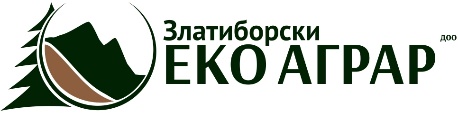 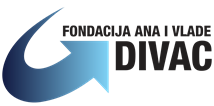 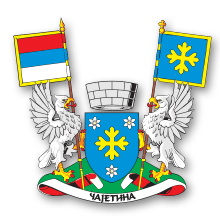 за добијање подстицајних средставана основу расписаног јавног конкурса ПД „Златиборски еко аграр“ за доделу подстицајних средстава за развој производње и прераде хране у општини Чајетина у 2020. годиниУЗ ФОРМУЛАР ДОСТАВИТИ:Копију потврде о регистрованом газдинству и постојећој регистрованој воћарској и/или сточарској производњиПредрачун потребних средстава за рад, механизације и опреме са детаљним описомПотврду о радном статусу од Националне службе за запошљавање, копију Извода из матичне књиге венчанихУколико је корисник стекао образовање у области пољопривреде, доставити копију одговарајуће дипломеИЗЈАВА САГЛАСНОСТИ:Подносилац пријаве за учешће на конкурсу изражава сагласност да чланови Kомисије стекну увид у личне и породичне податке приликом процене пријаве пројекта.НАПОМЕНА: 
Подносилац пријаве, под пуном кривичном, материјалном и моралном одговорношћу, изјављује да су подаци наведени у пријави тачни и истовремено се обавезује да ће, у случају потребе, пружити на увид сва званична документа која потврђују тачност информација приказаних у овом обрасцу.

______________________                              		  _______________________________
        Датум и место					   Име и презиме подносиоца пријавеI ОСНОВНИ ПОДАЦИ О ПОДНОСИОЦУ ПРИЈАВЕI ОСНОВНИ ПОДАЦИ О ПОДНОСИОЦУ ПРИЈАВЕI ОСНОВНИ ПОДАЦИ О ПОДНОСИОЦУ ПРИЈАВЕI ОСНОВНИ ПОДАЦИ О ПОДНОСИОЦУ ПРИЈАВЕI ОСНОВНИ ПОДАЦИ О ПОДНОСИОЦУ ПРИЈАВЕ1.Име и презимеИме и презиме2.АдресаАдреса3.ЈМБГЈМБГ4.Број чланова домаћинстваНавести имена и годиштеБрој чланова домаћинстваНавести имена и годиште5.Број фиксног телефонаБрој фиксног телефона6.Имејл адресаИмејл адреса7.Број мобилног телефонаБрој мобилног телефона8.Брачни статусБрачни статус9.Радни статусРадни статусА. ЗапосленБ. НезапосленВ. У пензијиА. ЗапосленБ. НезапосленВ. У пензији10.Посебан статус (заокружити)Посебан статус (заокружити)1. избегло лице
2. расељено лице
3. припадник националне мањине ____________ (уписати)4. ништа од наведеног1. избегло лице
2. расељено лице
3. припадник националне мањине ____________ (уписати)4. ништа од наведеногФондација Ана и Владе Дивац обезбедила је помоћ у вредности од више од 20 милиона долара за најугроженије људе у Србији. Фондација настоји да подстакне дух заједништва и солидарности у друштву кроз развој филантропије, заговарање и волонтеризам.  За више информација о Фондацији посетите : www.divac.com . За више информација о Еко аграру посетите http://www.ekoagrar.org/ Фондација Ана и Владе Дивац обезбедила је помоћ у вредности од више од 20 милиона долара за најугроженије људе у Србији. Фондација настоји да подстакне дух заједништва и солидарности у друштву кроз развој филантропије, заговарање и волонтеризам.  За више информација о Фондацији посетите : www.divac.com . За више информација о Еко аграру посетите http://www.ekoagrar.org/ Фондација Ана и Владе Дивац обезбедила је помоћ у вредности од више од 20 милиона долара за најугроженије људе у Србији. Фондација настоји да подстакне дух заједништва и солидарности у друштву кроз развој филантропије, заговарање и волонтеризам.  За више информација о Фондацији посетите : www.divac.com . За више информација о Еко аграру посетите http://www.ekoagrar.org/ Фондација Ана и Владе Дивац обезбедила је помоћ у вредности од више од 20 милиона долара за најугроженије људе у Србији. Фондација настоји да подстакне дух заједништва и солидарности у друштву кроз развој филантропије, заговарање и волонтеризам.  За више информација о Фондацији посетите : www.divac.com . За више информација о Еко аграру посетите http://www.ekoagrar.org/ Фондација Ана и Владе Дивац обезбедила је помоћ у вредности од више од 20 милиона долара за најугроженије људе у Србији. Фондација настоји да подстакне дух заједништва и солидарности у друштву кроз развој филантропије, заговарање и волонтеризам.  За више информација о Фондацији посетите : www.divac.com . За више информација о Еко аграру посетите http://www.ekoagrar.org/ 11.Образовање – навести највише завршено образовање и стручни профилОбразовање – навести највише завршено образовање и стручни профил12.Извори прихода породице – навести статус сваког од чланова домаћинства (запослен, незапослен, пољопривредник, сезонски ангажован, итд.)Извори прихода породице – навести статус сваког од чланова домаћинства (запослен, незапослен, пољопривредник, сезонски ангажован, итд.)II ПОДАЦИ О ПОЉОПРИВРЕДНОМ ГАЗДИНСТВУII ПОДАЦИ О ПОЉОПРИВРЕДНОМ ГАЗДИНСТВУII ПОДАЦИ О ПОЉОПРИВРЕДНОМ ГАЗДИНСТВУII ПОДАЦИ О ПОЉОПРИВРЕДНОМ ГАЗДИНСТВУII ПОДАЦИ О ПОЉОПРИВРЕДНОМ ГАЗДИНСТВУ13.Број пољопривредног газдинстваБрој пољопривредног газдинстваБрој пољопривредног газдинства14.На кога се води газдинство (навести име и породични однос)На кога се води газдинство (навести име и породични однос)На кога се води газдинство (навести име и породични однос)15.СедиштеМестоМесто15.СедиштеАдресаАдресаIII ПОСЛОВНИ ПЛАНIII ПОСЛОВНИ ПЛАНIII ПОСЛОВНИ ПЛАНIII ПОСЛОВНИ ПЛАН16.Укратко опшишите чиме се бави Ваше газдинство, који су Вам најзначајнији производи и купци? Укратко опшишите чиме се бави Ваше газдинство, који су Вам најзначајнији производи и купци? 17.Наведите основне ресурсе које имате Површнина обрадиве земље у власништву и закупу, број и врста домаћих животиња.Пример – 7ха у власништву и 3 ха у закупу. Кукуруз, детелина, 3 краве,10 свиња, итд.Наведите основне ресурсе које имате Површнина обрадиве земље у власништву и закупу, број и врста домаћих животиња.Пример – 7ха у власништву и 3 ха у закупу. Кукуруз, детелина, 3 краве,10 свиња, итд.18.Воћарска производњаВоћарска производња – наведите колико површине имате под којим јагодичастим воћем. Са којом додатном опремом располажете (пластеник, пумпа, систем „кап по кап“, итд)Воћарска производњаВоћарска производња – наведите колико површине имате под којим јагодичастим воћем. Са којом додатном опремом располажете (пластеник, пумпа, систем „кап по кап“, итд)19.Сточарска производњаНаведите колико имате уматичених грла стоке, расни састав, као и тренутне капацитете за чување животиња ( о колико животиња можете да водите рачуна?)Сточарска производњаНаведите колико имате уматичених грла стоке, расни састав, као и тренутне капацитете за чување животиња ( о колико животиња можете да водите рачуна?)20.Кратак опис основне механизације и опреме за пољопривреду (трактор, мотокултиватор, прикључна механизација, итд), објеката за чување животиња, сточне хране, свежих производа и другоКратак опис основне механизације и опреме за пољопривреду (трактор, мотокултиватор, прикључна механизација, итд), објеката за чување животиња, сточне хране, свежих производа и друго21.Људски ресурси(Навести број радника или ангажованих чланова домаћинства, њихово искуство у овој врсти посла  – опишите)Људски ресурси(Навести број радника или ангажованих чланова домаћинства, њихово искуство у овој врсти посла  – опишите)22.Како планирате да развијате Ваше газдинство?(шта тачно планирате да радите и како ћете то да спроведете?)Како планирате да развијате Ваше газдинство?(шта тачно планирате да радите и како ћете то да спроведете?)23.Продаја производа?Да ли очекујете задовољавајућу цену за ваше производе? Да ли сте размишљали о преради? Продаја производа?Да ли очекујете задовољавајућу цену за ваше производе? Да ли сте размишљали о преради? 24.Која је ваша процена тренутних годишњих прихода газдинства у претходне две године? Да ли мислите да можете да је повећате са новом инвестицијом?Која је ваша процена тренутних годишњих прихода газдинства у претходне две године? Да ли мислите да можете да је повећате са новом инвестицијом?25.Да ли сте користили кредите или позајмице до сада? У ком износу и за које намене? Да ли су уредно враћани?Да ли сте користили кредите или позајмице до сада? У ком износу и за које намене? Да ли су уредно враћани?26.Која врста подршке Вам је потребна? Која опрема и средства за рад су Вам најпотребнија? (у вредности до 200.000 динара са ПДВ, уз пријаву приложити предрачун за детаљним описом – спецификацијом тражене опреме)Која врста подршке Вам је потребна? Која опрема и средства за рад су Вам најпотребнија? (у вредности до 200.000 динара са ПДВ, уз пријаву приложити предрачун за детаљним описом – спецификацијом тражене опреме)